КГБУ СО«КОМПЛЕКСНЫЙ ЦЕНТР СОЦИАЛЬНОГО ОБСЛУЖИВАНИЯ НАСЕЛЕНИЯ «ШАРЫПОВСКИЙ»г. Шарыпово, м-он Берлин, д. 21 «Б», тел.: 26-300, 26-607, e-mail: mycspsd@mail.ru СОГЛАСОВАНО                                                                 УТВЕРЖДАЮПротокол  заседания                                          Директор КГБУ СО «КЦСОНМетодического совета                                          «Шарыповский»                                                                                         от «___»_________2020 г. №__                        ____________Ю.Н. Козлюк                                                                                                                                                            «___»______________2020 г.ПРОГРАММАКлуба  «Сибирячка»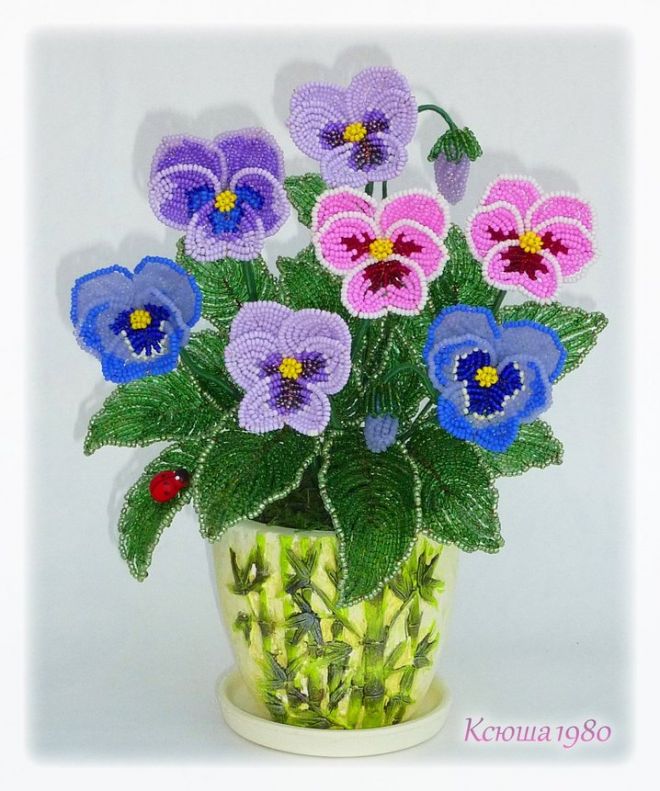                                                                                       Руководитель клуба:Григорян О.А., психолог2020г.-2021г.Содержание программы1. Пояснительная запискаТематическое планированиеСписок участников клуба «Сибирячка»  Табель посещаемости занятий в клубе «Сибирячка»месяц сентябрьЖурнал регистрации инструктажа по охране труда на рабочем месте  в КГБУ СО «КЦСОН  «Шарыповский», м-н Берлин, д.  14,  каб. 25Рук. клуба Григорян О.А.АктуальностьКлуб создан для проведения совместного творческого досуга, с целью самовыражения, обмена опытом, почувствовать себя востребованными в обществеКатегория, возрастГраждане пенсионного возраста и граждане с ограниченными возможностями с 18 летНаправление программы: декоративно-прикладное;художественно-эстетическое;коммуникативноеЦель, задачиЦель: поддержание творческой и социальной активности личности, создание условий в которых пенсионеры и инвалиды могут максимально проявить и реализовать свои потенциальные творческие возможности, компенсировать дефицит общенияЗадачи: выявление и развитие творческого                    потенциала участников клуба;формирование художественно-эстетического восприятия;изучение  разных видов рукоделия;обмен опытом и мастерством;Условия реализации программыСпециально оборудованный кабинет, подписка журналов: «Ксюша», «Бисероплетение», расходные материалыОжидаемые результатыприобретение навыков разных видов рукоделия;обмен опытом и мастерством;самореализация участников посредством участия в городских и краевых выставках ДПИМесто реализацииКГБУ СО «КЦСОН « Шарыповский», м-н Берлин, д.14, каб. 25 Сроки реализации программы1 годПлановая наполняемость кружка 16 человекКоличество часов, график занятийВ течение года, два раза в неделю: понедельник, четверг с 14.00-15.30Формы и методы реализации Формы занятий: лекции, практические занятия, экскурсии, конкурсы творческих работ.Методы и приемы:Словесные;Наглядные;Поисковые;Анализ, обобщение, систематизация материалов;Практические; Проблемный;ДиалоговыйФорма подведения итогов (диагностика)Выставка, анкетирование, отчет№п/пКол-во ДатаТемаФорма занятийМетоды и приемыОборудование, пособия1.8Сентябрь03.09.2007.09.2010.09.2014.09.2017.09.2021.09.2024.09.2028.09.20Инструктаж по технике безопасности.Французская техникаплетения.Бисерная композиция: «Полевые цветы»Изготовление цветов ромашки, василька, мака.Изготовление листьев Сборка композицииЛекцияПрактикумколлективнаяСловесные, проблемные. Диалоговые.Интернет ресурс:Biser.infoBiserok.orgBiser-class.ru29Октябрь01.10.2005.10.2008.10.2012.10.2015.10.2019.10.2022.10.2026.10.2029.10.20Бижутерия из бисера: брошь «рыбка»Подборка материалов для изготовления броши;Изучение технологии изготовления вышитых брошей ЛекцияПрактикуминдивидуальнаяСловесные,ДиалоговыеЖурнал «Бисероплетение», № 2,февраль 2018 г.39Ноябрь02.11.2005.11.2009.11.2012.11.2016.11.2019.11.2023.11.2026.11.2030.11.20Бисерная композиция:«Колокольчики»Изготовление цветов колокольчикаИзготовление листьев колокольчикаСборка цветочной композицииПрактикумколлективнаяСловесные,ДиалоговыеЖурнал «Бисероплетение», № 1,январь 2018 г.48Декабрь03.12.2007.12.2010.12.2014.12.2017.12.2021.12.2024.12.2028.12.20Техника изготовления елочных игрушек из бисералекцияМастер-классПрактикумИндивидуальнаяСловесные,ДиалоговыеЖурнал «Бисероплетение», № 11,ноябрь 2019г.56Январь11.01.2114.01.2118.01.2121.01.2125.01.2128.01.21Техника плетения объемных шариков из бисера:
методика художника-дизайнера Н.МещеряковойИзготовление колье из бисерных шариковПрактикумИндивидуальнаяСловесные,ДиалоговыеИнтернет ресурс:Bicer.info68Февраль01.02.2104.02.2108.02.2111.02.2115.02.2118.02.2122.02.2125.02.21Бисерная композиция:«Ландыши».Плетение цветов ландыша;Плетение листьев ландыша;Сборка бисерной композицииПрактикумколлективнаяСловесные,ДиалоговыеИнтернет ресурс:Bicer.info78Март01.03.2104.03.2111.03.2115.03.2118.03.2122.03.2125.03.2129.03.21Техника плетения кубиков из бисера Изготовление колье из бисерных кубиков;Изготовление брелковПрактикумколлективнаяСловесные,ДиалоговыеЖурнал «Бисероплетение», № 5,июнь 2017 г.88  Апрель05.04.2108.04.2112.04.2115.04.2119.04.2122.04.2126.04.2129.04.21Техника изготовления кулонов из бисера.Изготовление кулона «Афродита»ПрактикумИндивидуальнаяСловесные,ДиалоговыеЖурнал «Бисероплетение», № 9,Сентябрь   2017 г.98Май06.05.2110.05.2113.05.2117.05.2120.05.2124.05.2127.05.2131.05.21Бисерная композиция:«Клематис»Изготовление цветовклематисаИзготовление листьевклематисаПрактикумколлективнаяСловесные,ДиалоговыеЖурнал «Бисероплетение», № 6,июнь 2016 г.108Июнь03.06.2107.06.2110.06.2114.06.2117.06.2121.06.2124.06.2128.06.21Браслеты на шнуре из бисера:«Изящество»,«Фантазия»,«Морской» ПрактикумИндивидуальнаяСловесные,ДиалоговыеИнтернет ресурс:Biser.infoBiserok.orgBiser-class.ru119Август02.08.2105.08.2109.08.2112.08.2116.08.2119.08.2123.08.2126.08.2130.08.21Основные приемы плетения плоских бисерных изделий.Планирование на следующий годПрактикумИндивидуальнаяСловесные,ДиалоговыеИнтернет ресурс:Biser.infoBiserok.orgBiser-class.ru№ п/пФ.И.О. получателя услугДомашний адресТелефон Примечание №п/пФ.И.О.1№п/пФ.И.О.Наименование инструкций  и правил, по которым проведен инструктажФ.И. О инструктораПодписьПодпись№п/пФ.И.О.Наименование инструкций  и правил, по которым проведен инструктажФ.И. О инструктораИнструкти-руемого Инструктора1Инструкция по ОТ  при бисероплетенииИОТ-060-2017Григорян О.А